Ripponden J&I School 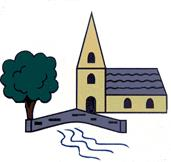 Privacy NoticeMay 2019Privacy notice for parents/carers – use of your child’s personal dataUnder data protection law, individuals have a right to be informed about how the school uses any personal data that we hold about them. We comply with this right by providing ‘privacy notices’ (sometimes called ‘information notices’) to individuals and we also make this available on the school website. This privacy notice explains how we collect, store and use personal data about pupils.IntroductionThe General Data Protection Regulation (GDPR) sets out the law relating to data protection and this privacy notice and the way we handle your personal data is all carried out in accordance with that law. 

Under the GDPR anyone who holds and controls the way in which data is used is known as a data controller. We, Ripponden J & I School, are the ‘data controller’ for the purposes of data protection law.Our data protection officer is Deborah Pettiford (see ‘Contact us’ below). This privacy notice sets out the following information:The personal data we holdWhy we use this dataOur legal basis for using this dataCollecting this informationHow long we store this dataData sharing – who we share it with and whyNational Pupil DatabaseTransferring data internationallyParents and pupils’ rights regarding personal dataOther rightsComplaintsThe personal data we holdPersonal data that we may collect, use, store and share (when appropriate) about pupils includes, but is not restricted to:	Contact details, contact preferences, date of birth, identification documentsResults of internal assessments and externally set testsPupil and curricular recordsCharacteristics, such as ethnic background, eligibility for free school meals, or special educational needsExclusion informationDetails of any medical conditions, including physical and mental healthAttendance informationSafeguarding informationDetails of any support received, including care packages, plans and support providersPhotographsWe may also hold data about pupils that we have received from other organisations, including other schools, local authorities and the Department for Education.We also hold the parent/carers and emergency contact details that you have provided for your child. Back to topWhy we use this dataWe use this data to:Support pupil learningMonitor and report on pupil progressProvide appropriate pastoral careProtect pupil welfareAssess the quality of our servicesAdminister admissions waiting listsCarry out researchComply with the law regarding data sharingSafeguardingBack to topOur legal basis for using this dataWe only collect and use pupils’ personal data when the law allows us to. Most commonly, we process it where:We need to comply with a legal obligationWe need it to perform an official task in the public interestLess commonly, we may also process pupils’ personal data in situations where:We have obtained consent to use it in a certain wayWe need to protect the individual’s vital interests (or someone else’s interests)Where we have obtained consent to use pupils’ personal data, this consent can be withdrawn at any time. We will make this clear when we ask for consent, and explain how consent can be withdrawn.Some of the reasons listed above for collecting and using pupils’ personal data overlap, and there may be several grounds which justify our use of this data.This legal basis for collecting and using personal data is set out in Article 6 and Article 9 of the GDPR.Back to topCollecting this informationWhile the majority of information we collect about pupils is mandatory, there is some information that can be provided voluntarily.Whenever we seek to collect information from you or your child, we make it clear whether providing it is mandatory or optional. If it is mandatory, we will explain the possible consequences of not complying.Back to topHow long we store this data We keep personal information about pupils while they are attending our school. We may also keep it beyond their attendance at our school if this is necessary in order to comply with our legal obligations. The schedule set out in the Information and Records Management Society’s toolkit for schools sets out how long we keep information about pupils, what we retain and what we dispose of and when.Back to topData sharing – who we share it with and whyWe do not share information about pupils with any third party without consent unless the law and our policies allow us to do so.Where it is legally required, or necessary (and it complies with data protection law) we may share personal information about pupils with:Our local authority – to meet our legal obligations to share certain information with it, such as safeguarding concerns and exclusionsThe Department for Education – to meet our legal obligations to share certain information with it.The pupil’s family and representatives – relating to education and safeguardingEducators and examining bodies – SAT’s exam papers Our regulator e.g. Ofsted - requires data to analyse performance of the school. On visiting the school the inspector will ask to see staff applications/references, pupil information, reports and referrals.Suppliers and service providers – to enable them to provide the service we have contracted them forFinancial organisations – to receive correct fundingHealth authorities - to enable them to provide the service requiredHealth and social welfare organisationsProfessional advisers and consultants - to enable them to provide the service we have contracted them forPolice forces, courts, tribunals – for safeguardingProfessional bodies - to enable them to provide the service we have contracted them forBack to topNational Pupil DatabaseWe are required to provide information about pupils to the Department for Education as part of statutory data collections such as the school census, Key Stage and Early Years Collections. Some of this information is then stored in the National Pupil Database (NPD), which is owned and managed by the Department and provides evidence on school performance to inform research.The database is held electronically so it can easily be turned into statistics. The information is securely collected from a range of sources including schools, local authorities and exam boards. The Department for Education may share information from the NPD with other organisations which promote children’s education or wellbeing in England. Such organisations must agree to strict terms and conditions about how they will use the data.For more information, see the Department’s webpage on how it collects and shares research data.You can also contact the Department for Education with any further questions about the NPD. Back to topTransferring data internationallyWhere we transfer personal data to a country or territory outside the European Economic Area, we will do so in accordance with data protection law and ensure that the organization outside the EEA is compliant with the GDPR. We do not currently transfer personal data to a country outside the EEA and don’t propose to in the future but will liaise directly with any individuals who may move to a country outside the EEA. Back to topParents and pupils’ rights regarding personal dataIndividuals have a right to make a ‘subject access request’ to gain access to personal information that the school holds about them.Parents/carers can make a request with respect to their child’s data where the child is not considered mature enough to understand their rights over their own data (usually under the age of 12), or where the child has provided consent.Parents also have the right to make a subject access request with respect to any personal data the school holds about them.If you make a subject access request, and if we do hold information about you or your child, we will:Give you a description of itTell you why we are holding and processing it, and how long we will keep it forExplain where we got it from, if not from you or your childTell you who it has been, or will be, shared withLet you know whether any automated decision-making is being applied to the data, and any consequences of thisGive you a copy of the information in an intelligible formIndividuals also have the right for their personal information to be transmitted electronically to another organisation in certain circumstances.If you would like to make a request please contact our data protection officer (see details below under the ‘Contact Us’ section).Parents/carers also have a legal right to access to their child’s educational record. To request access, please contact Mrs Bamforth, again through the school office.Back to topOther rightsUnder data protection law, individuals have certain rights regarding how their personal data is used and kept safe, including the right to:Object to the use of personal data if it would cause, or is causing, damage or distressPrevent it being used to send direct marketingObject to decisions being taken by automated means (by a computer or machine, rather than by a person)In certain circumstances, have inaccurate personal data corrected, deleted or destroyed, or restrict processingClaim compensation for damages caused by a breach of the data protection regulations To exercise any of these rights, please contact our data protection officer.Back to topComplaintsWe take any complaints about our collection and use of personal information very seriously.If you think that our collection or use of personal information is unfair, misleading or inappropriate, or have any other concern about our data processing, please raise this with us in the first instance.To make a complaint, please contact our data protection officer.Alternatively, you can make a complaint to the Information Commissioner’s Office:Report a concern online at https://ico.org.uk/concerns/Call 0303 123 1113Or write to: Information Commissioner’s Office, Wycliffe House, Water Lane, Wilmslow, Cheshire, SK9 5AFBack to topContact usIf you have any questions, concerns or would like more information about anything mentioned in this privacy notice, please contact our data protection officer:Debbie Pettiford LL.B LL.MSolicitor and Associate Fellow of the Higher Education Academydpo.justyourvoice@outlook.com07711250786This notice is based on the Department for Education’s model privacy notice for pupils, amended for parents and to reflect the way we use data in this school.